Mikroregion Džbány	Vlastivědný klub Votice	aObčanské sdružení „Za záchranu kláštera sv. Františka z Assisi ve Voticích“vás srdečně zvou na besedu BITVA U JANKOVA 1645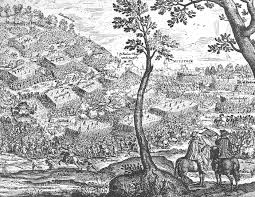 Beseda se koná v pátek 6. března 2015 v 16,30 v obřadní síni Městského úřadu ve Voticích